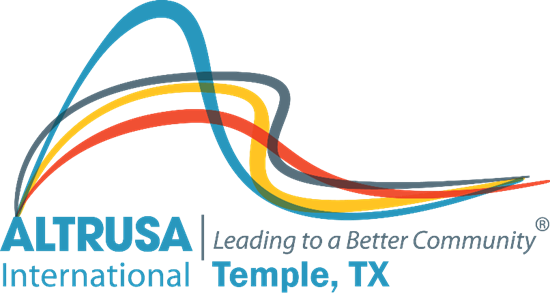 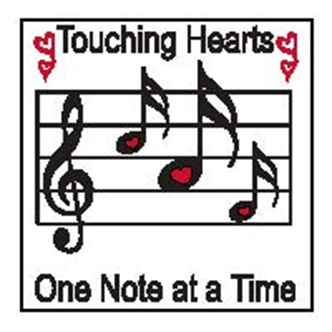 Program Meeting AgendaJune 22, 2021I.      Meeting called to order by President Michelle DiGaetano at 12:05pm followed by the Altrusa Grace and Pledge of Allegiance II.     Introduction of guests – Dana RiegelJanet DanielLisa WalkerJoelle BedwellIII.    Accent – Patsy Sulak – Flag EtiquetteIV.   Dana Riegel initiated Cathy Hussey into Altrusa.  Sponsors, Debbie Mabry and Patsy SulakV.     Sylvia Winkler recognized our 10 scholarship recipients.  VI.    Kathryn Hermans provided an update on the Temple Children’s MuseumVII.  Committee ReportsMembership-Social media forms needed from all membersService- next meeting is taking place this Thursday 5:30pm at Little Mexico restaurantTaste of the Holidays-Underwriting meeting to put together thank you baskets will be announced.  Request to members to donate baskets of all sizes.  TOH kickoff is scheduled for July 7thVIII. Brags IX.     AnnouncementsJuly Program meeting has moved from the 4th Tuesday to the 3rd Tuesday, July 20th, at 5:30 pm CAC.Project Appletree project reminderX.     Meeting adjourned at 12:53 PO Box 1251 Temple, TX 76503 | www.altrusatemple.org | info@altrusatemple.org Minutes recorded by Jennifer Adams, Recording Secretary 2021-2022